 ŘEDITELSTVÍ SILNIC A DÁLNIC CRDodatek č. 2 ke Smlouvě o díloČíslo smlouvy 29ZA-002694„Technická pomoc objednateli (dále jen „dodatek”) uzavřený mezi smluvními stranami.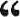 Smluvní strany:Ředitelství silnic a dálnic ČRNa Pankráci 546/56, Praha 4, 145 05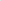 IČO: 65993390Zastoupeno : xxxxxxxxxxxxxxxxxxxxxxxx vedoucí SSÚD 7 dále jen „objednatel” aFORVIA CZ, s.r.o.Kolínská l, 290 01Poděbrady IČO: 02992485Zastoupeno:	xxxxxxxxxxxxxxxxxxxdále jen „zhotovitel”.Obě smluvní strany se dohodly na uzavření tohoto smluvního dodatku č. 2 .Důvodem prodloužení smlouvy je pozastavení impregnace CBK z technologických důvodů a probíhajících laboratorních zkoušek na impregnační materiál1.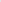 Mění se termín dodání do 30.11.202111.Ostatní články a ustanovení původní smlouvy neřešené tímto dodatkem č. 2 zůstávají v platnosti v původním znění. ŘEDITELSTVÍ SILNIC A DÁLNIC CR111.l . Tento dodatek je vyhotoven ve třech stejnopisech, každý s platností originálu.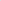 Obě smluvní strany svými podpisy stvrzují, že uzavřely tento dodatek o vlastní vůli, svobodně a vážně, ne za jednostranně výhodných podmínek. Smluvní strany si nejsou vědomy existence jakýchkoliv překážek, které by bránily uzavření tohoto dodatku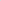 Tento dodatek nabývá platnosti a účinnosti dnem podpisu obou smluvních stran.V Podivíně dne:Ing. JIŘÍ Digitálně podepsalxxxxxxxxxxxxxxxxxxxxxDatum: 2021.07.xxxxxxxxxxxxxx 	+0200'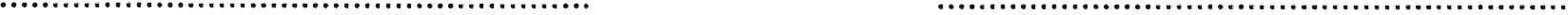 xxxxxxxxxxxxxxxxxxx	xxxxxxxxxxxxxxxxxx vedoucí ssÚD 7